Publicado en Madrid el 25/05/2023 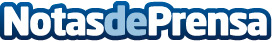 Medidas para proteger el patrimonio frente a la alta inflaciónDiversificar las acciones, invertir en inmuebles o contratar un seguro de vida, son medidas recomendadas por los expertos de www.segurodevida.es para proteger el patrimonio y no perder valor adquisitivoDatos de contacto:segurodevida.es91 901 20 51Nota de prensa publicada en: https://www.notasdeprensa.es/medidas-para-proteger-el-patrimonio-frente-a Categorias: Nacional Inmobiliaria Finanzas Madrid Cataluña Andalucia País Vasco Seguros http://www.notasdeprensa.es